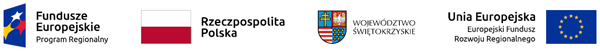 Załącznik Nr 1 do zapytania ofertowego………………………………………………………........………………………………………………………........……………………………………………………….......                     /nazwa i adres Wykonawcy/Gmina Nowa Słupiaul. Rynek 1526-006 Nowa SłupiaOFERTAOdpowiadając na zapytanie ofertowe dotyczące „Doposażenia pracowni matematyczno-przyrodniczej w Zespole Szkół w Rudkach ”  Znak sprawy: RIR.ZO.271.21.2019                                                                                                                                                                                                                                                                                                                                                                                                                                                                                                                                                                          Oferujemy wykonanie całości przedmiotu zamówienia za cenę ryczałtową w zakresie objętym zapytaniem ofertowym;za wykonanie Części nr 1: Wyposażenie pracowni matematycznejKwota netto ……………..………............ złKwota podatku VAT ……..%  …………………………….……………złKwota brutto ………………………………...zł(słownie: …………………………………………...................................................................................................) za wykonanie Części nr 2: Wyposażenie pracowni przyrodniczejKwota netto ……………..………............ złKwota podatku VAT ……..%  …………………………….……………złKwota brutto ………………………………...zł(słownie: …………………………………………..................................................................................................)2. Oferujemy płatność faktury w terminie 30 dni od dnia otrzymania.3. Spełniamy warunki udziału w niniejszym postępowaniu.4. Zobowiązujemy się, w przypadku wybrania naszej oferty, do zakończenia realizacji zamówienia 
w terminie: Część nr 1 - 14 dni od dnia podpisania umowyCzęść nr 2 - 14 dni od dnia podpisania umowy5. Oświadczamy, że zapoznaliśmy się z treścią zapytania ofertowego i nie wnosimy do niego zastrzeżeń oraz zdobyliśmy konieczne informacje potrzebne do właściwego wykonania zamówienia. 6. Oświadczamy, iż posiadamy niezbędną wiedzę i doświadczenie do wykonania zadania.7. Wzór umowy  (załącznik nr 4) został przez nas zaakceptowany. W przypadku przyznania nam zamówienia zobowiązujemy się do zawarcia umowy w miejscu i terminie wskazanym przez Zamawiającego.8. Oświadczamy, że nie zachodzą wobec nas przesłanki do wykluczenia z postępowania, gdyż nie jesteśmy powiązani osobowo lub kapitałowo z Zamawiającym. 9. Oświadczamy, że wypełniliśmy obowiązki informacyjne przewidziane w art. 13 lub art. 14 rozporządzenia Parlamentu Europejskiego i Rady (UE) 2016/679 z dnia 27 kwietnia 2016 r. w sprawie ochrony osób fizycznych w związku z przetwarzaniem danych osobowych i w sprawie swobodnego przepływu takich danych oraz uchylenia dyrektywy 95/46/WE wobec osób fizycznych, od których dane osobowe bezpośrednio lub pośrednio pozyskałem w celu ubiegania się o udzielenie niniejszego zamówienia.**10. Korespondencję w sprawie przedmiotowego zamówienia proszę kierować na:Osoba do kontaktu ……………………………………………………………………………………………………………………………….tel. ……………………………………………………………fax. …………………………………………………………..email: .........................................................11. Załączniki do oferty:1. ………………………………………………………..2. …………………………………………………………………………………………………………………………………………………………….                                                                                    /podpis osoby uprawnionej do reprezentacji Wykonawcy/** w przypadku, gdy wykonawca nie przekazuje danych osobowych innych niż bezpośrednio jego  dotyczących lub zachodzi wyłączenie stosowania obowiązku informacyjnego, stosownie do art. 13 ust. 4 lub art. 14 ust. 5 RODO treści oświadczenia wykonawca nie składa (usunięcie treści oświadczenia następuje np. przez jego wykreślenie).